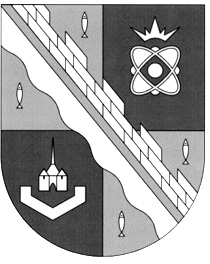 администрация МУНИЦИПАЛЬНОГО ОБРАЗОВАНИЯ                                        СОСНОВОБОРСКИЙ ГОРОДСКОЙ ОКРУГ  ЛЕНИНГРАДСКОЙ ОБЛАСТИпостановлениеот 02/02/2018 № 220«Об утверждении административного регламента предоставления  муниципальной услуги  «Выдача архивных справок, архивных выписок и копий архивных документов, подтверждающих право на землю и иные имущественные права»           	В целях приведения в соответствие с методическими рекомендациями Архивного управления Ленинградской области по разработке административного регламента по предоставлению муниципальной  услуги «Выдача архивных справок, архивных выписок и копий архивных документов, подтверждающих право на землю и иные имущественные права» в части исключения случаев, при которых ответ на жалобу не дается, а также в целях приведения в соответствие требованиям постановления администрации  Сосновоборского городского округа от 04.12.2009 № 1968 «О порядке разработки и утверждения административных регламентов исполнения муниципальных функций и административных регламентов предоставления муниципальных услуг»,  администрация Сосновоборского городского округ  п о с т а н о в л я е т:Утвердить административный регламент предоставления муниципальной  услуги «Выдача архивных справок, архивных выписок и копий архивных документов, подтверждающих право на землю и иные имущественные права» в новой редакции (Приложение).Признать утратившим силу постановления администрации  Сосновоборского городского округа:- от 30.08.2012 № 2246 «Об утверждении административного регламента предоставления муниципальной услуги «Выдача архивных справок, архивных выписок и копий архивных документов, подтверждающих право  на землю и иные имущественные права»;- от 01.11.2012 № 2816 «О внесении изменений  в административный регламент предоставления муниципальной услуги «Выдача архивных справок, архивных выписок и копий  архивных   документов, подтверждающих право  на землю и иные имущественные  права»;- от 07.12.2015 № 3091 «Об утверждении административного регламента предоставления муниципальной услуги «Выдача архивных справок, архивных выписок и копий архивных документов, подтверждающих право  на землю и иные имущественные права»;- от 20.04.2016 № 907 «О внесении изменений  в административный регламент предоставления муниципальной услуги «Выдача архивных справок, архивных выписок и копий  архивных   документов, подтверждающих право  на землю и иные имущественные  права».Пресс-центру администрации (Никитина В.Г.) разместить настоящее постановление на официальном сайте Сосновоборского городского округа.Общему отделу администрации (Баскакова К.Л.) обнародовать настоящее постановление на электронном сайте городской газеты «Маяк». Настоящее постановление вступает в силу со дня официального обнародования.Контроль за исполнением настоящего постановления оставляю за собой.Глава администрацииСосновоборского городского округа				                  В.Б.СадовскийУТВЕРЖДЕНк постановлению администрацииСосновоборского городского округаот 02/02/2018 № 220(Приложение)АДМИНИСТРАТИВНЫЙ РЕГЛАМЕНТпредоставления муниципальной услуги «Выдача архивных справок, архивных выписок и копий архивных документов, подтверждающих право  на землю и иные имущественные права»Общие положения1.1. Настоящий Административный регламент предоставления администрацией Сосновоборского городского округа муниципальной услуги по выдачи архивных справок, архивных выписок и копий архивных документов, подтверждающих право на землю и иные имущественные права  (далее -  муниципальная услуга) определяет порядок организации работы администрации Сосновоборского городского округа по выдачи архивных справок, архивных выписок и копий архивных документов, подтверждающих право на землю и иные имущественные права, предусматривает оптимизацию (повышение качества) выполняемых административных процедур, устанавливает состав, последовательность и сроки их выполнения, требования к порядку их проведения.1.2. Заявителями, обратившимися за получением муниципальной услуги, могут быть:- граждане Российской Федерации;- граждане иностранных государств;- лица без гражданства;- организации.Представлять интересы заявителя от имени физических и юридических лиц  могут представители, действующие в силу полномочий, основанных на доверенности или договоре.1.3. Муниципальная услуга может быть предоставлена:1.3.1 при обращении в многофункциональный центр предоставления государственных и муниципальных услуг (далее - МФЦ). Информация о местах нахождения, графике работы, справочных телефонах и адресах электронной почты МФЦ приведена в Приложении № 4 к настоящему Административному регламенту. Актуальная информация о справочных телефонах и режимах работы филиалов МФЦ содержится на сайте МФЦ Ленинградской области: www.mfc47.ru. 1.3.2. в электронном виде через функционал электронной приёмной на портале государственных и муниципальных услуг Ленинградской области (далее - ПГУ ЛО). Адрес портала государственных и муниципальных услуг Ленинградской области в сети Интернет (ПГУ ЛО): www.gu.lenobl.ru. Адрес Единого Портала государственных и муниципальных услуг (функций) в сети Интернет (ЕПГУ):  www.gosuslugi.ru.1.3.3. архивным отделом администрации Сосновоборского городского округа (далее – архивный отдел). Место нахождения архивного отдела: 188544, Ленинградская область, г. Сосновый Бор,  ул.Молодежная, д.36а.; телефоны  архивного отдела: (813-69)2-16-13, (813-69) 4-23-53, факс (813-69) 2-16-13. Режим работы архивного отдела: - понедельник – четверг с 8.48 до 18.00, пятница с 8.48 до 17.00, обед с 13.00 до 14.00, - выходные дни – суббота и воскресенье.Приёмные дни: понедельник, среда  с 9.00 до 18.00, обед с 13.00 до 14.00Адрес электронной почты архивного отдела: meria_arhiv@sbor.netАдрес официального сайта Сосновоборского городского округа в сети Интернет: www.sbor.ru.1.4. В предоставлении услуги не участвуют иные органы исполнительной власти, органы местного самоуправления, организации и их структурные подразделения.1.5. Информация по вопросам предоставления муниципальной услуги, в том числе о ходе ее предоставления, может быть получена:а) устно - по адресу, указанному в подпункте 1.3.3 настоящего Административного регламента в приемные дни, в том числе, по предварительной записи (запись осуществляется по справочному телефону, указанному в пункте 1.3.3 настоящего Административного регламента).Приём заявителей в архивном отделе осуществляется: - начальником архивного отдела;- специалистами архивного отдела.Информация также может быть получена при обращении в МФЦ по адресам, указанным в Приложении № 4.б) письменно - путем направления почтового отправления по адресу, указанному в подпункте 1.3.3 настоящего Административного регламента (ответ направляется по адресу, указанному в запросе).в) по справочному телефону, указанному в подпункте 1.3.3 настоящего Административного регламента, а также по телефону единой справочной службы МФЦ, указанному в Приложении № 4, в случае подачи документов в МФЦ.При ответах на телефонные звонки должностное лицо архивного отдела, подробно в вежливой форме информируют заявителя. Ответ на телефонный звонок должен начинаться с информации о наименовании архивного отдела. В случае если должностное лицо архивного отдела не уполномочено давать консультации, заявителю сообщается номер телефона, по которому можно получить необходимую информацию.В случае если вопрос требует предварительной подготовки и анализа информации, заявителю предлагается направить запрос в письменной форме.г) по электронной почте путем направления запроса по адресу электронной почты, указанному в подпункте 1.3.3 настоящего Административного регламента (ответ на запрос, направленный по электронной почте, направляется в виде электронного документа на адрес электронной почты отправителя запроса).д) на Портале государственных и муниципальных услуг (функций) Ленинградской области: www.gu.lenobl.ru;Информирование заявителя о ходе и результате предоставления муниципальной услуги осуществляется в электронной форме через личный кабинет заявителя, расположенного на ПГУ ЛО.1.8. Текстовая информация, указанная в пункте 1.3 настоящего Административного регламента, размещается на стендах в местах предоставления муниципальной услуги, на ПГУ ЛО, официальном сайте Сосновоборского городского округа, в сети Интернет, в помещениях филиалов МФЦ.Стандарт предоставления муниципальной услугиНаименование муниципальной услуги: «Выдача архивных справок, архивных выписок и копий архивных документов, подтверждающих право на землю и иные имущественные права». 2.2. Муниципальную услугу предоставляет администрация муниципального образования Сосновоборский городской округ Ленинградской области (далее – администрация). Отраслевым (функциональным) органом администрации Сосновоборского городского округа, ответственным за предоставление муниципальной  услуги, является архивный отдел.2.3. Результатом предоставления муниципальной услуги является:- архивная справка;- архивная выписка;- архивная копия;- справка о документально подтвержденном факте утраты архивных документов, содержащих запрашиваемые сведения;- письмо в адрес заявителя с объяснением причин отказа в предоставлении муниципальной услуги,  либо об отсутствии запрашиваемых сведений;- письмо о направлении запроса в государственные и муниципальные архивы, органы организации по принадлежности при наличии у них документов для исполнения запросов с одновременным уведомлением заявителя о направлении запроса по принадлежности.2.4. Срок предоставления муниципальной услуги составляет 30 дней со дня регистрации запроса в архивном отделе.В исключительных случаях начальник  архивного  отдела  либо иное уполномоченное на это лицо продлевает срок рассмотрения запроса не более чем на  30 дней с обязательным уведомлением об этом заявителя.Срок рассмотрения и направления поступивших в архивный отдел запросов по принадлежности составляет 5 рабочих дней со дня их регистрации.Отправка почтовой связью в адрес заявителя документов, являющихся результатом предоставления муниципальной услуги, указанных в пункте 2.3 Административного регламента, осуществляется в 30-дневный срок с момента регистрации запроса в архивном отделе.Срок выдачи документов, являющихся результатом предоставления муниципальной услуги, указанных в пункте 2.3. Административного регламента, в случае личного обращения заявителя за ответом также не должен превышать 30  дней с момента регистрации запроса в архивном отделе.2.5. Правовыми основаниями для предоставления муниципальной услуги являются:- Конституция Российской Федерации (Собрание законодательства Российской Федерации, 04.08.2014, № 31, ст. 4398);- Федеральный закон от 22.10.2004 № 125-ФЗ «Об архивном деле в Российской Федерации» (Собрание законодательства Российской Федерации,                          25 октября 2004 года, № 43, ст. 4169);- Федеральный закон от 27.07.2006 № 149-ФЗ «Об информации, информационных технологиях и о защите информации» (Собрание законодательства Российской Федерации, 31 июля 2006 года, № 31, ч. 1, ст. 3448);- Федеральный закон от 27.07.2006 № 152-ФЗ «О персональных данных» (Собрание законодательства Российской Федерации, 31.07.2006, № 31 (1 ч.), ст. 3451);- Федеральный закон от 02.05.2006 № 59-ФЗ «О порядке рассмотрения обращений граждан Российской Федерации»  («Российская газета», № 95, 05.05.2006, «Собрание законодательства РФ», 08.05.2006, № 19, ст. 2060, «Парламентская газета»,        № 70-71, 11.05.2006); - Федеральный закон от 27.07.2010 № 210-ФЗ «Об организации предоставления государственных и муниципальных услуг» (Собрание законодательства Российской Федерации, 2 августа 2010 года, № 31, ст. 4179);- Федеральный закон от 06.04.2011 N 63-ФЗ «Об электронной подписи» (Собрание законодательства Российской Федерации, 11.04.2011, № 15, ст. 2036);- Федеральный закон от 06.04.2011 № 63-ФЗ «Об электронной подписи» («Парламентская газета», № 17, 08-14.04.2011, «Российская газета», № 75, 08.04.2011, «Собрание законодательства РФ», 11.04.2011, № 15, ст. 2036).	- Распоряжение Правительства Российской Федерации от 17.12.2009                          № 1993-р «Об утверждении сводного перечня первоочередных государственных и муниципальных услуг, предоставляемых в электронном виде» («Российская газета», № 247, 23.12.2009, «Собрание законодательства РФ», 28.12.2009, № 52 (2 ч.),                            ст. 6626.);- Приказ Министерства связи и массовых коммуникаций Российской Федерации от 13.04.2012 № 107 «Об утверждении Положения о федеральной государственной информационной системе «Единая система идентификации и аутентификации в инфраструктуре, обеспечивающей информационно-технологическое взаимодействие информационных систем, используемых для предоставления государственных и муниципальных услуг в электронной форме» («Российская газета», № 112, 18.05.2012);- Приказ Министерства культуры и массовых коммуникаций Российской Федерации от 18.01.2007 № 19 «Об утверждении Правил организации хранения, комплектования, учета и использования документов Архивного фонда Российской Федерации и других архивных документов в государственных и муниципальных архивах, музеях и библиотеках, организациях Российской академии наук» (Бюллетень нормативных актов федеральных органов исполнительной власти, 14.05.2007,  № 20);- Постановление Правительства Ленинградской области от 30.09.2011 № 310 «Об утверждении плана-графика перехода на предоставление государственных и муниципальных услуг в электронной форме органами исполнительной власти Ленинградской области и органами местного самоуправления Ленинградской области, а также учреждениями Ленинградской области и муниципальными учреждениями» ("Вестник Правительства Ленинградской области", 11.11.2011, № 94);        -  Постановление администрации муниципального образования Сосновоборский городской округ  Ленинградской области от 03.06.2014 № 1298 «Об утверждении Положения об архивном отделе администрации Сосновоборского городского округа Ленинградской области»2.6. Исчерпывающий перечень документов, необходимых в соответствии с законодательными или иными нормативными правовыми актами для предоставления муниципальной услуги, подлежащих представлению заявителем.           Для получения услуги заявитель  подает лично (направляет почтой) в архивный отдел или представляет лично в МФЦ, либо через ПГУ ЛО следующие документы:1) запрос на русском языке в адрес архивного отдела, в том числе переданный по электронной почте, в электронном виде через ПГУ ЛО или заявление, составленное заявителем лично, в том числе в МФЦ (далее - запрос).Форма запроса физического лица для получения архивной справки приведена в приложении 1 к Административному регламенту.Юридические лица направляют запрос в архивный отдел на русском языке, оформленный на официальном бланке организации и подписанный руководителем (заместителем руководителя) юридического лица или через филиалы МФЦ или через ПГУ ЛО на русском языке, оформленный с помощью функционала автоматизированной информационной системы МФЦ или ПГУ ЛО и подписанный представителем юридического лица (в том числе на основании доверенности). Форма запроса юридического лица приведена в приложении 2 к Административному регламенту.В запросе указываются следующие сведения:- наименование организации, в которую направляется письменный запрос;- для граждан - фамилия, имя, отчество (последнее - при наличии) заявителя; - адрес заявителя (почтовый адрес, по которому должны быть направлены ответ или уведомление о переадресации запроса);- номер контактного телефона заявителя или его доверенного лица;- для выдачи копии распорядительного акта органа о выделении земельного участка, квартиры в запросе указывается: а) дата и (при наличии) регистрационный номер распорядительного акта, б) каким органом, организацией издан документ, в) название населённого пункта, название улицы, номер дома, где находится (находился) земельный участок, дом (квартира) на момент принятия решения, г) фамилия, имя, отчество лица, которому выделялся земельный участок, дом (квартира), дата рождения;- для выдачи архивной выписки из  похозяйственной книги в запросе  указываются:а) название населённого пункта, название улицы, номер дома, где находится (находился) земельный участок, дом (квартира) на момент принятия решения, б) фамилия, имя отчество лица,   которому выделялся земельный участок, дом (квартира), дата рождения;- для какой цели требуется документ;- дата составления запроса.Запрос подписывается заявителем лично, за исключением обращений по электронной почте и через ПГУ ЛО.Запрос, переданный в электронном виде через ПГУ ЛО, подписывается квалифицированной электронной подписью (при наличии).2) документы, подтверждающие право владения/распоряжения недвижимым имуществом (свидетельство о праве постоянного (бессрочного) пользования землёй, акт о выделении земельного участка, свидетельство о государственной регистрации права домовладение, др.).3)   документ, удостоверяющий личность заявителя. Документом, удостоверяющим личность заявителя, является:- для граждан Российской Федерации - паспорт гражданина Российской Федерации (в случае утраты паспорта может быть предъявлено временное удостоверение личности по форме № 2П), удостоверение личности или военный билет военнослужащего;- для иностранных граждан - паспорт иностранного гражданина;- для лица без гражданства - документ, выданный иностранным государством и признаваемый в соответствии с международным договором Российской Федерации в качестве документа, удостоверяющего личность лица без гражданства, вид на жительство лица без гражданства, разрешение на временное проживание.4) для истребования архивной информации о третьих лицах, содержащей сведения о личной и семейной тайне гражданина, его частной жизни, а также сведения, создающие угрозу для его безопасности, до истечения срока 75 лет со дня создания указанных документов, дополнительно представляются документы, подтверждающие полномочия заявителя, оформленные в соответствии с законодательством Российской Федерации (договор дарения, договор купли продажи, письменное разрешение (доверенность) гражданина, а после его смерти – наследников, и документ, удостоверяющий личность заявителя).2.7. Для получения данной услуги не требуется предоставление иных документов, находящихся в распоряжении государственных органов, органов местного самоуправления и подведомственным им организаций  и подлежащих предоставлению в рамках межведомственного информационного взаимодействия. Дополнительные документы, которые заявитель вправе представить по собственной инициативе и представляемые в рамках межведомственного информационного взаимодействия, не предусмотрены.2.8. Основания для  приостановления предоставления муниципальной услуги не предусмотрены действующим законодательством.2.9. При предоставлении муниципальной услуги архивный отдел обязан принять для рассмотрения документы заявителя, отказ в приёме документов не допускается.При подаче документов на личном приёме заявителю устно разъясняются основания для отказа в предоставлении муниципальной услуги.2.10. Исчерпывающий перечень оснований для отказа в предоставлении муниципальной услуги.Основаниями для отказа в предоставлении услуги, в том числе исполнения запроса, переданного по электронной почте, являются:- отсутствие в запросе фамилии, имени, отчества (последнее при наличии), почтового адреса заявителя;- неподдающийся прочтению текст, в том числе текст на иностранном языке;- отсутствие у заявителя полномочий на получение сведений о личной и семейной тайне третьих лиц, их частной жизни, а также сведений, создающих угрозу для их безопасности, если со дня создания архивных документов, содержащих такие сведения не прошло 75 лет.В случае  если запрос не может быть исполнен, заявителю направляется письмо с разъяснением причин отказа.2.11.  Муниципальная услуга предоставляется бесплатно. 2.12. Срок ожидания в очереди при подаче запроса и в очереди на получение документов, являющихся результатом предоставления муниципальной услуги в архивном отделе, не должен превышать 15 минут, при получении результата – не более 15 минут.2.13.  Запрос, поступивший в архивный отдел, регистрируется в день поступления.2.14. Требования к помещениям, в которых предоставляется муниципальная услуга, к местам  ожидания, к местам для заполнения запросов о предоставлении муниципальной услуги, информационным стендам.2.14.1. Места ожидания в очереди на предоставление или получение документов должны быть оборудованы стульями или кресельными секциями. Время консультирования при личном обращении не должно превышать 15 минут.2.14.2. Места для заполнения необходимых документов оборудуются стульями, столами и обеспечиваются формами запросов, письменными принадлежностями.2.14.3. Места    предоставления    муниципальной    услуги      оборудуются противопожарной системой и средствами пожаротушения, системой оповещения о возникновении   чрезвычайной    ситуации,    системой охраны.2.14.4. На стендах в местах предоставления муниципальной услуги размещаются следующие информационные материалы:- сведения о местонахождении, режиме работы, номерах телефонов и электронной почты архивного отдела;- перечень необходимых для получения муниципальной услуги документов;- формы для  составления  запроса;- информация о сроках предоставления муниципальной услуги;- порядок обжалования решений, действий или бездействия должностных лиц и работников архивного отдела;- основания для отказа в предоставлении муниципальной услуги.2.14.5. На территории, прилегающей к зданию, где предоставляется муниципальная услуга,  при оборудовании парковки предусматривается не менее одного места для парковки специальных автотранспортных средств инвалидов, которые не должны занимать иные транспортные средства. Инвалиды пользуются местами для парковки специальных транспортных средств бесплатно;2.14.6. Помещения оборудуются пандусами, позволяющими обеспечить беспрепятственный доступ инвалидов, санитарно-техническими комнатами. 2.14.7. При необходимости инвалиду предоставляется помощник из числа работников архивного отдела, для преодоления барьеров, возникающих при предоставлении муниципальной услуги наравне с другими гражданами;2.14.8. Входы в помещение и места ожидания оборудуются кнопками, а также содержат информацию о контактных номерах телефонов для вызова работника, ответственного за сопровождение инвалида. 2.14.9. В местах для заполнения необходимых документов предусматривается предоставление визуальной, текстовой информации о порядке предоставления муниципальных услуг, знаков, выполненных рельефно-точечным шрифтом Брайля. 2.14.10. Предусматривается оборудование мест повышенного удобства с дополнительным местом для собаки-поводыря и устройств для передвижения инвалида.2.15    Показатели доступности и качества муниципальной услуги:2.15.1 Доля случаев предоставления муниципальной услуги в установленные сроки.Показатель определяется по формуле:D ЗАП ср. = ЗАП ср. / ЗАП общ. x 100 процентов,где:ЗАП общ. - общее количество запросов, исполненных в течение года;ЗАП ср. - количество запросов, исполненных в течение года в установленные сроки;D ЗАП ср. - доля запросов,  исполненных в установленные сроки.Целевое значение показателя - 100%.2.15.2 Доля обоснованных жалоб к общему количеству заявлений о получении муниципальной услуги.Показатель определяется по формуле:DЖ об. = Ж об. / ЗАП общ. x 100 процентов,где:ЗАП общ. - общее количество запросов, исполненных в течение года;Ж об. - количество обоснованных жалоб на предоставление муниципальной услуги, поступивших в течение года;DЖ об. - доля обоснованных жалоб.Целевое значение показателя - 0%.2.15.3. Наличие возможности получения инвалидами помощи (при необходимости) от работников архивного отдела для преодоления барьеров, мешающих получению услуг наравне с другими лицами.2.16. Получение услуг, которые являются необходимыми и обязательными для предоставления муниципальной услуги, не требуется.2.17. Иные требования, в том числе учитывающие особенности предоставления муниципальной услуги в МФЦ и особенности предоставления муниципальной услуги в электронной форме.2.17.1. Предоставление муниципальной услуги посредством МФЦ осуществляется в подразделениях государственного бюджетного учреждения Ленинградской области «Многофункциональный центр предоставления государственных и муниципальных услуг» (далее – ГБУ ЛО «МФЦ») при наличии вступившего в силу соглашения о взаимодействии между ГБУ ЛО «МФЦ» и администрацией. Предоставление муниципальной услуги в иных МФЦ осуществляется при наличии вступившего в силу соглашения о взаимодействии между ГБУ ЛО «МФЦ» и иным МФЦ.2.17.1.1. В случае подачи документов в архивный отдел посредством МФЦ специалист МФЦ, осуществляющий прием документов, представленных для получения муниципальной услуги, выполняет следующие действия:а) определяет предмет обращения;б) проводит проверку полномочий лица, подающего документы;в) проводит проверку правильности заполнения запроса;г) осуществляет сканирование представленных документов, формирует электронное дело, все документы которого связываются единым уникальным идентификационным кодом, позволяющим установить принадлежность документов конкретному заявителю и виду обращения за муниципальной услугой;д) заверяет электронное дело своей электронной подписью (далее - ЭП);е) направляет копии документов и реестр документов в архивный отдел:- в электронном виде (в составе пакетов электронных дел) в день обращения заявителя в МФЦ;- на бумажных носителях (в случае необходимости обязательного предоставления оригиналов документов) - в течение 3 рабочих дней со дня обращения заявителя в МФЦ посредством курьерской связи, с составлением описи передаваемых документов, с указанием даты, количества листов, фамилии, должности и подписанные уполномоченным специалистом МФЦ. По окончании приема документов специалист МФЦ выдает заявителю расписку в приеме документов.2.17.1.2. При указании заявителем места получения ответа (результата предоставления муниципальной услуги) посредством МФЦ должностное лицо архивного отдела, ответственное за выполнение административной процедуры, направляет необходимые документы (результат предоставления услуги, иные документы) в МФЦ для их последующей передачи заявителю:- в электронном виде в течение 1 рабочего  дня  со дня  получения утверждённого результата   предоставлении услуги от исполнителя;- на бумажном носителе - в срок не более 3 рабочих дней со дня получения утверждённого результата  предоставлении услуги  от исполнителя.Указанные в настоящем пункте документы направляются в МФЦ не позднее двух рабочих дней до окончания срока предоставления  муниципальной услуги.Специалист МФЦ, ответственный за выдачу документов, полученных от архивного отдела по результатам рассмотрения представленных заявителем документов, не позднее двух дней с даты их получения от архивного отдела сообщает заявителю о принятом решении по телефону (с записью даты и времени телефонного звонка), а также о возможности получения документов в МФЦ.2.17.2. Особенности предоставления муниципальной услуги в электронном виде через ПГУ ЛО.Предоставление муниципальной услуги в электронном виде осуществляется при технической реализации услуги на ПГУ ЛО.Деятельность  ПГУ ЛО по организации предоставления муниципальной услуги осуществляется в соответствии с Федеральным законом  от 27.07.2010 № 210-ФЗ «Об организации предоставления государственных и муниципальных услуг».2.17.2.1. Для получения муниципальной услуги через  ПГУ ЛО заявителю необходимо предварительно пройти процесс регистрации в Единой системе идентификации и аутентификации (далее – ЕСИА). 2.17.2.2. Муниципальная услуга может быть получена через ПГУ ЛО следующими способами: - с обязательной личной явкой на прием в архивный отдел;- без личной явки на прием в архивный отдел. 2.17.2.3. Для получения муниципальной услуги без личной явки на приём в архивный отдел заявителю необходимо предварительно оформить квалифицированную ЭП для заверения заявления и документов, поданных в электронном виде на ПГУ ЛО. 2.17.2.4. Для подачи заявления через ПГУ ЛО заявитель должен выполнить следующие действия:пройти идентификацию и аутентификацию в ЕСИА;в личном кабинете на ПГУ ЛО  заполнить в электронном виде заявление на оказание услуги;приложить к заявлению отсканированные образы документов, необходимых для получения услуги;в случае,  если заявитель выбрал способ оказания услуги без личной явки на прием в архивный отдел - заверить заявление и прилагаемые к нему отсканированные документы (далее - пакет электронных документов) полученной ранее квалифицированной ЭП;в случае,  если заявитель выбрал способ оказания услуги с личной явкой на прием в архивный отдел - заверение пакета электронных документов квалифицированной ЭП не требуется;направить пакет электронных документов в архивный отдел посредством функционала ПГУ ЛО. 2.17.2.5. В результате направления пакета электронных документов посредством ПГУ ЛО в соответствии с требованиями пункта 2.17.2.4 автоматизированной информационной системой межведомственного электронного взаимодействия Ленинградской области (далее - АИС «Межвед ЛО») производится автоматическая регистрация поступившего пакета электронных документов и присвоение пакету уникального номера дела. Номер дела доступен заявителю в личном кабинете ПГУ ЛО. 2.17.2.6.  При предоставлении муниципальной услуги через ПГУ ЛО, в случае если заявитель подписывает заявление квалифицированной ЭП, должностное лицо архивного отдела выполняет следующие действия: формирует пакет документов, поступивший через ПГУ ЛО, и передает специалисту архивного отдела, наделенному в соответствии с должностным регламентом функциями по выполнению административной процедуры по приему заявлений и проверке документов, представленных для рассмотрения;после рассмотрения заявления и получения  документов,  являющихся результатом предоставления услуги, заполняет предусмотренные в АИС «Межвед ЛО» формы о принятом решении и переводит дело в архив АИС «Межвед ЛО»;уведомляет заявителя о принятом решении и результатах  предоставления услуги с помощью указанных в заявлении средств связи, затем направляет документ почтой либо выдает его при личном обращении заявителя.2.17.2.7.  При предоставлении муниципальной услуги через ПГУ ЛО, в случае если заявитель не подписывает заявление квалифицированной ЭП, должностное лицо архивного отдела выполняет следующие действия:формирует пакет документов, поступивший через ПГУ ЛО и передает специалисту архивного отдела, наделенному в соответствии с должностным регламентом функциями по выполнению административной процедуры по приему заявлений и проверке документов, представленных для рассмотрения;при необходимости предоставления формирует через АИС «Межвед ЛО» приглашение на прием, которое должно содержать следующую информацию:                     адрес архивного отдела, в который необходимо обратиться заявителю, дату и время приема, номер очереди, идентификационный номер приглашения и перечень документов, которые необходимо представить на приеме. В АИС «Межвед ЛО» дело переводят в статус «Заявитель приглашен на прием». В случае неявки заявителя на прием в назначенное время заявление и документы хранятся в АИС «Межвед ЛО» в течение 30 календарных дней, затем должностное лицо архивного отдела, наделенное, в соответствии с должностным регламентом, функциями по приему заявлений и документов через ПГУ ЛО переводит документы в архив АИС «Межвед ЛО».В случае, если заявитель явился на прием в указанное время, он обслуживается строго в это время. В случае, если заявитель явился позже, он обслуживается в порядке живой очереди. В любом из случаев должностное лицо архивного отдела, ведущее прием, отмечает факт явки заявителя в АИС «Межвед ЛО», дело переводит в статус "Прием заявителя окончен".После рассмотрения документов и утверждения решения о предоставлении муниципальной услуги (отказе в предоставлении) заполняет предусмотренные в АИС «Межвед ЛО» формы о принятом решении и переводит дело в архив АИС «Межвед ЛО».Должностное лицо архивного отдела уведомляет заявителя о принятом решении с помощью указанных в заявлении средств связи, затем направляет документ почтой либо выдает его при личном обращении заявителя.2.17.2.8. В случае поступления всех документов, указанных в пункте 2.6. настоящего Административного регламента, и отвечающих требованиям, в форме электронных документов (электронных образов документов), удостоверенных квалифицированной ЭП, днем обращения за предоставлением муниципальной услуги считается дата регистрации приема документов на ПГУ ЛО. В случае, если направленные заявителем (уполномоченным лицом)  электронное заявление и документы не заверены квалифицированной ЭП, днем обращения за предоставлением муниципальной услуги считается дата личной явки заявителя в архивный отдел с предоставлением документов, указанных в пункте 2.6. настоящего административного регламента, и отсутствия оснований, указанных в пункте 2.10. настоящего Административного регламента.3. Состав, последовательность и сроки выполнения административных
процедур, требования к порядку их выполнения, в том числе особенности выполнения административных процедур в электронной форме, а также особенности выполнения административных процедур в многофункциональных центрах.3.1. Административные процедуры архивного отдела по предоставлению муниципальной услуги:- регистрация запросов и передача их на исполнение;- анализ тематики поступивших запросов;- направление запросов по принадлежности;- поиск архивных документов, необходимых для исполнения запросов, и подготовка ответов заявителям;- направление и выдача ответов заявителям.3.1.1. Администрации, а также должностным лицам запрещено требовать от заявителя при осуществлении административных процедур:- представления документов, информации или осуществления действий, представление или осуществление которых не предусмотрено нормативными правовыми актами, регулирующими отношения, возникающие в связи с предоставлением государственной/муниципальной услуги;- представления документов и информации, которые находятся в распоряжении государственных органов, органов местного самоуправления и подведомственных им организаций в соответствии с нормативными правовыми актами (за исключением документов, подтверждающих оплату государственной пошлины, документов, включенных в перечень, определенный частью 6 статьи 7 Федерального закона № 210-ФЗ, а также документов, выдаваемых в результате оказания услуг, являющихся необходимыми и обязательными для предоставления государственной/муниципальной услуги);- осуществления действий, в том числе согласований, необходимых для получения государственной/муниципальной услуги и связанных с обращением в иные государственные органы, органы местного самоуправления, организации (за исключением получения услуг, являющихся необходимыми и обязательными для предоставления государственной/муниципальной услуги, включенных в перечни, предусмотренные частью 1 статьи 9 Федерального закона № 210-ФЗ, а также документов и информации, предоставляемых в результате оказания таких услуг).3.2. Блок-схема последовательности административных процедур приведена в приложении 3 к Административному регламенту.Регистрация запросов и передача их на исполнение3.3. Основанием для начала исполнения административной процедуры является поступление запроса в адрес архивного отдела, в том числе по электронной почте, или запроса, составленного заявителем лично в архивном отделе, либо через МФЦ, либо через ПГУ ЛО.3.4. Должностным лицом в архивном отделе, ответственным за исполнение административной процедуры, является начальник архивного отдела 3.5. Запрос, переданный по электронной почте или в электронном виде через ПГУ ЛО распечатывается на бумажном носителе. 3.6. В случае, если заявитель обращается лично в архивный отдел ему разъясняется порядок предоставления услуги и предлагается заполнить запрос в соответствии с установленной формой. Затем заявитель информируется о сроках выдачи ответа.3.7. В случае принятия решения об отказе в предоставлении услуги заявителю разъясняются причины отказа. 3.8. Запрос регистрируется работником архивного отдела, уполномоченным осуществлять приём и регистрацию почтовой корреспонденции.3.9. Срок выполнения административной процедуры составляет 1 рабочий день.3.10. Результатом выполнения административной процедуры является присвоение входящего номера и даты поступления запроса в архивный отдел, сформированный комплект документов (в случае поступления документов в электронном виде) и передача дела на исполнение работнику, ответственному за исполнение запросов.Анализ тематики поступивших запросов3.11. Основанием для начала выполнения административной процедуры является факт передачи запроса на исполнение работнику  архивного отдела, ответственному за исполнение запросов.3.12. Должностным лицом архивного отдела, ответственным за исполнение административной процедуры, является начальник  архивного отдела.3.13. Работник архивного отдела, ответственный за исполнение запросов, осуществляет анализ тематики поступившего запроса с помощью справочно-поисковых средств.3.14. Срок проведения анализа тематики поступившего запроса с момента поступления его в архивный отдел составляет не более 3 рабочих дней.3.15. Результатом выполнения административной процедуры является принятие работником архивного отдела, ответственным за исполнение запроса, решения:- о возможности исполнения запроса;- о направлении запроса по принадлежности;- об отказе в предоставлении муниципальной услуги;- о невозможности исполнения запроса и подготовки в адрес заявителя письма об отсутствии запрашиваемых сведений;- о подготовке справки о документально подтвержденном факте утраты архивных документов, содержащих запрашиваемые сведения.Критерием принятия решения о возможности исполнения запроса является наличие на хранении в архивном отделе архивных документов, необходимых для исполнения запроса.Критерием принятия решения о направлении запроса по принадлежности является наличие архивных документов, необходимых для исполнения запроса, на хранении в государственных или в муниципальных архивах, органах или организациях.Критериями принятия решения об отказе в предоставлении муниципальной услуги является наличие оснований, указанных в  пункте 2.10 Административного регламента.Критерием принятия решения о невозможности исполнения запроса и подготовки в адрес заявителя письма об отсутствии запрашиваемых сведений является отсутствие в архивном отделе на хранении архивных документов, а также отсутствие информации об их местонахождении.Критерием принятия решения о подготовке справки о документально подтвержденном факте утраты архивных документов, содержащих запрашиваемые сведения, является наличие актов о необнаружении архивных документов, пути розыска которых исчерпаны, о неисправимых повреждениях архивных документов.Направление запросов по принадлежности3.16. Основанием для начала выполнения административной процедуры является решение о направлении запроса по принадлежности.3.17. Должностным лицом архивного отдела, ответственным за исполнение административной процедуры, является начальник архивного отдела.3.18. По итогам анализа тематики поступивших запросов работник архивного отдела готовит сопроводительное письмо о направлении запроса в государственные и муниципальные архивы, органы и организации по принадлежности при наличии у них документов для исполнения запросов.3.19. В случае поступления запроса из МФЦ или ПГУ ЛО и необходимости переадресации запроса по принадлежности:          - при наличии технической возможности работник архивного отдела перенаправляет запрос по АИС «Межвед» по месту хранения документов в государственный архив или другой архивный отдел.        - в случае отсутствия технической возможности перенаправления запроса по каналам АИС «Межвед» архивный отдел формирует отказ с предложением заявителю перенаправить запрос по  месту нахождения документов.  3.20. Одновременно с подготовкой сопроводительного письма о направлении запроса в другие архивы, органы и организации работник архивного отдела готовит уведомление или уведомляет устно (при личном обращении в архивный отдел) заявителя о направлении запроса по принадлежности. 3.21. Срок исполнения административной процедуры составляет 5 рабочих дней со дня регистрации запроса.3.22. Результатом административной процедуры является регистрация письма архивного отдела о направлении запроса по принадлежности, уведомления в адрес заявителя  и отправка запроса с сопроводительным письмом архивного отдела в архивы, органы и организации по принадлежности, уведомления - в адрес заявителя.Поиск архивных документов, необходимых для исполнениязапросов, и подготовка ответов заявителям3.23. Основанием для начала выполнения административной процедуры является решение работника архивного отдела о возможности исполнения запроса.3.24. Должностным лицом, ответственным за исполнение административной процедуры, является начальник  архивного отдела.3.25. Поиск архивных документов осуществляется работниками архивного отдела с помощью справочно-поисковых средств.3.26. После выявления необходимых архивных документов на их основе ответственным работником архивного отдела составляется архивная справка, архивная выписка или готовятся архивные копии.3.27. Оформление архивной справки, архивной выписки, архивной копии осуществляется с соблюдением следующих требований.3.27.1. Текст в архивной справке дается в хронологической последовательности событий с указанием видов архивных документов и их дат. В архивной справке допускается цитирование архивных документов.Несовпадение отдельных данных архивных документов со сведениями, изложенными в запросе, не является препятствием для включения их в архивную справку при условии, если совпадение всех остальных сведений не вызывает сомнений в тождественности лица или фактов, о которых говорится в архивных документах. В архивной справке эти данные воспроизводятся так, как они изложены в архивных документах, а расхождения, несовпадения и неточные названия, отсутствие имени, отчества, инициалов или наличие одного из них оговариваются в тексте справки в скобках ("Так в документе", "Так в тексте оригинала").В примечаниях по тексту архивной справки оговариваются неразборчиво написанные, исправленные автором, не поддающиеся прочтению вследствие повреждения текста оригинала места ("Так в тексте оригинала", "В тексте неразборчиво").В тексте архивной справки не допускаются изменения, исправления, комментарии, собственные выводы исполнителя по содержанию архивных документов, на основании которых составлена архивная справка.После текста архивной справки приводятся архивные шифры и номера листов единиц хранения архивных документов, печатные издания, использовавшиеся для составления архивной справки. В тексте архивной справки допускается проставление архивных шифров и номеров листов единиц хранения архивных документов сразу после изложения каждого факта или события.В архивной справке, объем которой превышает один лист, листы должны быть прошиты, пронумерованы и скреплены печатью  архивного отдела.Архивная справка оформляется на бланке администрации, подписываются уполномоченным должностным лицом,  заверяется печатью администрации. При необходимости к архивной справке прилагаются копии архивных документов или выписки из них, подтверждающие сведения, изложенные в архивной справке.3.27.2. В архивной выписке название архивного документа, его номер и дата воспроизводятся полностью. Извлечениями из текстов архивных документов должны быть исчерпаны все имеющиеся данные по запросу. Начало и конец каждого извлечения, а также пропуски в тексте архивного документа отдельных слов обозначаются многоточием.В примечаниях к тексту архивной выписки делаются соответствующие оговорки о частях текста оригинала, неразборчиво написанных, исправленных автором, не поддающихся прочтению вследствие повреждения текста и т.д. Отдельные слова и выражения оригинала, вызывающие сомнения в их точности, оговариваются словами "Так в тексте оригинала", "Так в документе". После текста архивной выписки указываются архивный шифр и номера листов единицы хранения архивного документа.Аутентичность выданных по запросам архивных выписок удостоверяется подписью начальника архивного отдела или уполномоченного должностного лица и печатью    администрации. 3.27.3. На обороте каждого листа архивной копии проставляются архивные шифры и номера листов единиц хранения архивного документа. Все листы архивной копии скрепляются и на месте скрепления заверяются печатью архива и подписью его руководителя или уполномоченного должностного лица.3.28. Результатом выполнения административной процедуры является подготовка архивной справки, архивной выписки, архивной копии либо письма в адрес заявителя об отсутствии запрашиваемых сведений, справки о документально подтвержденном факте утраты архивных документов, содержащих запрашиваемые сведения.Направление и выдача ответов заявителям3.29. Основанием для начала выполнения административной процедуры является завершение подготовки документов, являющихся результатами предоставления муниципальной услуги, указанных в пункте 2.3 Административного регламента.3.30. Должностным лицом, ответственным за исполнение административной процедуры в архивном отделе, является начальник  архивного отдела.3.31. Архивная справка, архивная выписка, архивная копия, справка о документально подтвержденном факте утраты архивных документов, содержащих запрашиваемые сведения, письменный ответ об отсутствии в архиве запрашиваемых сведений высылаются почтовой связью простым письмом в адрес заявителя  в случае обращения заявителя в архивный отдел по почте;  или выдаются заявителю на руки в случае личного обращения (в том числе через МФЦ), в случае подачи заявления через ПГУ ЛО заявителя также уведомляют через функционал личного кабинета либо способом указанным в заявлении.3.32. Срок отправки ответов заявителям по почте составляет не более 2 рабочих дней с момента завершения подготовки архивной справки, архивной копии, архивной выписки, справки о документально подтвержденном факте утраты архивных документов, содержащих запрашиваемые сведения, письменного ответа об отсутствии в архиве запрашиваемых сведений.3.33. Архивная справка, архивная выписка, архивная копия, справка о документально подтвержденном факте утраты архивных документов, содержащих запрашиваемые сведения, письменный ответ об отсутствии в архиве запрашиваемых сведений в случае личного обращения заявителя в архивный отдел выдаются ему под расписку при предъявлении документа, удостоверяющего личность; доверенному лицу - при предъявлении письменного разрешения гражданина (доверенности). Получатель расписывается в журнале выдачи архивных справок, указывая дату получения.3.34. Рассмотрение запроса считается законченным, если по нему приняты необходимые меры и заявитель проинформирован о результатах рассмотрения. Письмо в адрес заявителя с объяснением причин отказа либо об отсутствии запрашиваемых сведений на запрос, поступивший по электронной почте, направляется по электронной почте.3.35. Результатами выполнения административной процедуры являются:- регистрация и отправка почтовой связью в адрес заявителя  архивной справки, архивной выписки, архивной копии или письма с объяснением причин отказа либо об отсутствии запрашиваемых сведений, или справки о документально подтвержденном факте утраты архивных документов, содержащих запрашиваемые сведения;- регистрация и выдача заявителю под расписку при личном обращении архивной справки, архивной выписки или архивной копии, письма с объяснением причин отказа либо об отсутствии запрашиваемых сведений или справки о документально подтвержденном факте утраты архивных документов, содержащих запрашиваемые сведения.4. Формы контроля за исполнением административного регламента4.1. Начальник  архивного отдела осуществляет текущий контроль соблюдения последовательности действий, определённых административными процедурами по предоставлению муниципальной услуги и принятием решений.Текущий контроль осуществляется путём проведения проверок соблюдения работниками архивного отдела настоящего Административного регламента.4.2. Администрация осуществляет контроль полноты и качества предоставления муниципальной услуги архивным отделом.
Контроль за полнотой и качеством  предоставления муниципальной услуги включает  в себя проведение проверок с целью выявления и устранения нарушений прав заявителей, рассмотрение, принятие    решений     и подготовку    ответов  на обращения заявителей, содержащих жалобы на решения, действия  (бездействие) должностных  лиц  архивного отдела.4.3. Проверки могут быть плановыми и внеплановыми (проводиться по конкретному обращению заявителя). О  проведении проверки издаётся распоряжение администрации.4.4. В случае выявления нарушений прав заявителей при принятии решений, при совершении действий (бездействии) руководителем архивного отдела и работниками архивного отдела, они несут ответственность в соответствии с законодательством.4.5. Порядок   и   формы  контроля  за   предоставлением    муниципальной      услуги   со стороны граждан,  их  объединений  и организаций.
Контроль    со    стороны   граждан,    их    объединений    и   организаций  осуществляется посредством  направления  предложений  и замечаний в администрацию и архивный отдел по почте,  в том числе  электронной.    Предложения и замечания также высказываются на личном  приёме  у  руководителя   архивного  отдела. 4.6. Контроль соблюдения специалистами МФЦ последовательности действий, определённых административными процедурами, осуществляется директором МФЦ.5. Досудебный (внесудебный) порядок обжалования решенийи действий (бездействия) органа, предоставляющегомуниципальную услугу, а также должностных лиц,муниципальных служащих5.1. Заявители либо их представители имеют право на обжалование действий (бездействия) должностных лиц, предоставляющих муниципальную услугу, а также принимаемых ими решений в ходе предоставления муниципальной услуги в досудебном (внесудебном) и судебном порядке.5.2. Предметом досудебного (внесудебного) обжалования является решение, действие (бездействие) администрации, должностного лица, муниципальных служащих, ответственных за предоставление муниципальной услуги, в том числе:1) нарушение срока регистрации запроса заявителя о муниципальной услуге;2) нарушение срока предоставления муниципальной услуги;3) требование у заявителя документов, не предусмотренных нормативными правовыми актами Российской Федерации, нормативными правовыми актами Ленинградской области, муниципальными правовыми актами для предоставления муниципальной услуги;4) отказ в приеме документов, предоставление которых предусмотрено нормативными правовыми актами Российской Федерации, нормативными правовыми актами Ленинградской области, муниципальными правовыми актами для предоставления муниципальной услуги, у заявителя;5) отказ в предоставлении муниципальной услуги, если основания отказа не предусмотрены федеральными законами и принятыми в соответствии с ними иными нормативными правовыми актами Российской Федерации, нормативными правовыми актами Ленинградской области, муниципальными правовыми актами;6) затребование с заявителя при предоставлении государственной или муниципальной услуги платы, не предусмотренной нормативными правовыми актами Российской Федерации, нормативными правовыми актами Ленинградской области, муниципальными правовыми актами;7) отказ органа, предоставляющего муниципальную услугу, должностного лица органа, предоставляющего муниципальную услугу, в исправлении допущенных опечаток и ошибок в выданных в результате предоставления муниципальной услуги документах либо нарушение установленного срока таких исправлений.5.3. Жалоба подается в письменной форме на бумажном носителе, в электронной форме в орган, предоставляющий муниципальную услугу. Жалобы на решения, принятые начальником архивного отдела, предоставляющего муниципальную услугу, подаются в администрацию Сосновоборского городского округа.Жалоба может быть направлена по почте, с использованием информационно-телекоммуникационной сети "Интернет", официального сайта органа, предоставляющего муниципальную услугу, регионального портала государственных и муниципальных услуг, а также может быть принята при личном приеме заявителя.Жалоба может быть подана заявителем через МФЦ. При поступлении жалобы МФЦ обеспечивает ее передачу в уполномоченный орган в порядке и сроки, которые установлены соглашением о взаимодействии, но не позднее следующего рабочего дня со дня поступления жалобы.5.4. Основанием для начала процедуры досудебного (внесудебного) обжалования является подача заявителем жалобы.При необходимости в подтверждение своих доводов заявитель прилагает к жалобе необходимые документы и материалы, подтверждающие обоснованность жалобы, либо их копии.В письменной жалобе в обязательном порядке указывается:- наименование органа, предоставляющего муниципальную услугу, должностного лица органа, предоставляющего муниципальную услугу, либо муниципального служащего, решения и действия (бездействие) которых обжалуются;- фамилию, имя, отчество (последнее - при наличии), сведения о месте жительства заявителя - физического лица либо наименование, сведения о месте нахождения заявителя - юридического лица, а также номер (номера) контактного телефона, адрес (адреса) электронной почты (при наличии) и почтовый адрес, по которым должен быть направлен ответ заявителю;- сведения об обжалуемых решениях и действиях (бездействии) органа, предоставляющего муниципальную услугу, должностного лица органа, предоставляющего муниципальную услугу, либо муниципального служащего;- доводы, на основании которых заявитель не согласен с решением и действием (бездействием) органа, предоставляющего муниципальную услугу, должностного лица органа, предоставляющего муниципальную услугу, либо муниципального служащего. Заявителем могут быть представлены документы (при наличии), подтверждающие доводы заявителя, либо их копии.Основания для приостановления рассмотрения жалобы не предусмотрены. Ответ на жалобу не даётся  в случаях:1) если в письменном обращении (жалобе) не указаны  фамилия направившего обращение (жалобу) и почтовый, электронный адрес по которому должен быть направлен ответ, ответ на обращение (жалобу) не даётся;2) при получении письменного обращения (жалобы), в котором содержатся нецензурные либо оскорбительные выражения, угрозы жизни, здоровью и имуществу должностного лица, а так же  членов его семьи, вправе оставить  обращение (жалобу) без ответа по существу поставленных в нем вопросов и сообщить направившему обращение (жалобу) о недопустимости  злоупотребления правом;3)  если текст письменного обращения (жалобы) не поддаётся  прочтению, ответ  на обращение (жалобу) не даётся, о чём сообщается  Заявителю, если его фамилия и почтовый адрес поддаются прочтению;4) если в письменном обращении (жалобе) содержится  вопрос на который Заявителю многократно давались письменные ответы по существу в связи с ранее направляемыми обращениями (жалобами), и при этом в обращении (жалобе) не  приводятся новые  доводы или обстоятельства, уполномоченное на то  должностное лицо вправе принять решение о  безосновательности очередного обращения (жалобы) и прекращении  переписки по данному вопросу.     О данном  решении  уведомляется Заявитель;5) если  ответ по существу поставленного в обращении (жалобе) вопроса не может быть дан без разглашения сведений, составляющих  государственную или иную охраняемую федеральным законом тайну, обратившемуся сообщается о невозможности дать ответ по существу поставленного в нем вопроса в связи  с недопустимостью разглашения указанных сведений. 5.5. Заявитель имеет право на получение информации и документов, необходимых для составления и обоснования жалобы в случаях, установленных статьей 11.1 Федерального закона № 210-ФЗ, при условии, что это не затрагивает права, свободы и законные интересы других лиц, и если указанные информация и документы не содержат сведения, составляющих государственную или иную охраняемую тайну.5.6. Жалоба, поступившая в орган, предоставляющий муниципальную услугу, подлежит рассмотрению должностным лицом, наделенным полномочиями по рассмотрению жалоб, в течение 15 рабочих дней со дня ее регистрации, а в случае обжалования отказа органа, предоставляющего муниципальную услугу, должностного лица органа, предоставляющего муниципальную услугу, в приеме документов у заявителя либо в исправлении допущенных опечаток и ошибок или в случае обжалования нарушения установленного срока таких исправлений - в течение пяти рабочих дней со дня ее регистрации. 5.7. По результатам рассмотрения жалобы орган, предоставляющий муниципальную услугу, принимает одно из следующих решений:1) удовлетворяет жалобу, в том числе в форме отмены принятого решения, исправления допущенных органом, предоставляющим  муниципальную услугу, опечаток и ошибок в выданных в результате предоставления муниципальной услуги документах, возврата заявителю денежных средств, взимание которых не предусмотрено нормативными правовыми актами Российской Федерации, нормативными правовыми актами Ленинградской области, муниципальными правовыми актами, а также в иных формах;2) отказывает в удовлетворении жалобы.Не позднее дня, следующего за днем принятия решения по результатам рассмотрения жалобы, заявителю в письменной форме и по желанию заявителя в электронной форме направляется мотивированный ответ о результатах рассмотрения жалобы.В случае установления в ходе или по результатам рассмотрения жалобы признаков состава административного правонарушения или преступления должностное лицо, наделенное полномочиями по рассмотрению жалоб, незамедлительно направляет имеющиеся материалы в органы прокуратуры.Приложение 1                              В архивный отдел администрации Сосновоборского городского округа188544, Ленинградская область, г. Сосновый Бор, ул. Молодежная, д.36а                              Заявитель ___________________________________                                             (фамилия, имя, отчество)                       Адрес заявителя: ____________________________Контактный телефон: _________________________ЗАПРОС Все поля обязательны для заполнения (в случае отсутствия сведений укажите «не имею»)Информация о персональных данных хранится и обрабатывается с соблюдением российского законодательства о персональных данных. Заполняя данную анкету, Вы даёте согласие на обработку персональных данныхПримерная форма заявления физического лицаПриложение 2                               В архивный отдел администрации Сосновоборского городского округа188540, Ленинградская область, г. Сосновый Бор, ул. Молодежная, д.36аЗАПРОС Все поля обязательны для заполнения (в случае отсутствия сведений укажите «не имею»)Форма  запроса составляется на бланке юридического лицаПриложение 3Блок-схема
последовательности действий предоставления муниципальной услуги «Выдача архивных справок, архивных выписок и копий архивных документов, подтверждающих право на землю и иные имущественные права»Приложение  4к Административному регламенту по предоставлению муниципальной услуги по _________________________________                                                                                                            (наименование услуги)Информация о местах нахождения, справочных телефонах и адресах электронной почты МФЦТелефон единой справочной службы ГБУ ЛО «МФЦ»: 8 (800) 301-47-47 (на территории России звонок бесплатный), адрес электронной почты: info@mfc47.ru.В режиме работы возможны изменения. Актуальную информацию о местах нахождения, справочных телефонах и режимах работы филиалов МФЦ можно получить на сайте МФЦ Ленинградской области www.mfc47.ruРеквизиты запрашиваемого документа (дата, регистрационный номер распорядительного акта, каким органом издан документ)Название населённого пункта, где находится (находился) земельный участок, дом (квартира),  название улицы, номер дома (на момент принятия решения)Кому выделялся земельный участок, дом (квартира) (фамилия, имя, отчество)Дополнительная информация (реквизиты договора о предоставлении земельного участка, договора купли-продажи,  выписки из протокола органа власти, свидетельства о праве постоянного (бессрочного) пользования землёй, акта о выделении земельного участка, свидетельства о государственной регистрации права на недвижимое имущество). Документ необходим для представления в  (указать организацию, куда будет передан документ или копия документа)Фамилия, имя, отчество, паспортные данные представителя физического лица по доверенности (в случае, если заявитель является доверенным лицом) Способ получения ответа (поставить отметку)                  Выдать на рукиСпособ получения ответа (поставить отметку)                  Отправить по почтеСпособ получения ответа (поставить отметку)                  Выдать по доверенностиПодписьДата составления запросаРеквизиты запрашиваемого документа (дата, регистрационный номер распорядительного акта, каким органом издан документ)Название населённого пункта, где находится (находился) земельный участок, дом (квартира),  название улицы, номер дома (на момент принятия решения)Кому выделялся земельный участок, дом (квартира) (фамилия, имя, отчество)Дополнительная информация (реквизиты договора о предоставлении земельного участка, договора купли-продажи,  выписки из протокола органа власти, свидетельства  о государственной регистрации права на недвижимое имуществ, другая). При наличии технической возможности представить отсканированную копию документа, подтверждающего права владенияДокумент необходим для представления в  (указать организацию, куда будет передан документ или копия документа)Фамилия, имя, отчество, паспортные данные представителя юридического  лица по доверенности (в случае, если заявитель является доверенным лицом) При наличии технической возможности представить отсканированную копию доверенностиСпособ получения ответа (поставить отметку)                  Выдать на рукиСпособ получения ответа (поставить отметку)                  Отправить по почтеСпособ получения ответа (поставить отметку)                  Выдать по доверенностиПодписьДата составления запросаПоступление запроса в архивный отдел(Из МФЦ, через ПГУ ЛО,  на личном приёме, по электронным каналам связи, почтовой связью)Поступление запроса в архивный отдел(Из МФЦ, через ПГУ ЛО,  на личном приёме, по электронным каналам связи, почтовой связью)Поступление запроса в архивный отдел(Из МФЦ, через ПГУ ЛО,  на личном приёме, по электронным каналам связи, почтовой связью)Поступление запроса в архивный отдел(Из МФЦ, через ПГУ ЛО,  на личном приёме, по электронным каналам связи, почтовой связью)Поступление запроса в архивный отдел(Из МФЦ, через ПГУ ЛО,  на личном приёме, по электронным каналам связи, почтовой связью)Регистрация запроса и передача его на исполнениеРегистрация запроса и передача его на исполнениеРегистрация запроса и передача его на исполнениеРегистрация запроса и передача его на исполнениеРегистрация запроса и передача его на исполнениеАнализ тематики поступившего запросаАнализ тематики поступившего запросаАнализ тематики поступившего запросаАнализ тематики поступившего запросаАнализ тематики поступившего запросаПоиск архивных документов, необходимых для исполнения запроса, и подготовка ответа заявителюНаправление запроса по принадлежностиНаправление запроса по принадлежностиВыдача или отправка ответа (выдача ответа на личном приёме, отправка ответа почтовой связью или направление ответа в МФЦ для выдачи заявителю)Выдача или отправка ответа (выдача ответа на личном приёме, отправка ответа почтовой связью или направление ответа в МФЦ для выдачи заявителю)Выдача или отправка ответа (выдача ответа на личном приёме, отправка ответа почтовой связью или направление ответа в МФЦ для выдачи заявителю)Выдача или отправка ответа (выдача ответа на личном приёме, отправка ответа почтовой связью или направление ответа в МФЦ для выдачи заявителю)Выдача или отправка ответа (выдача ответа на личном приёме, отправка ответа почтовой связью или направление ответа в МФЦ для выдачи заявителю)Завершение предоставления муниципальной услугиЗавершение предоставления муниципальной услугиЗавершение предоставления муниципальной услугиЗавершение предоставления муниципальной услугиЗавершение предоставления муниципальной услуги№п/пНаименование МФЦНаименование МФЦПочтовый адресГрафик работыТелефонПредоставление услуг в Бокситогорском районе Ленинградской областиПредоставление услуг в Бокситогорском районе Ленинградской областиПредоставление услуг в Бокситогорском районе Ленинградской областиПредоставление услуг в Бокситогорском районе Ленинградской областиПредоставление услуг в Бокситогорском районе Ленинградской областиПредоставление услуг в Бокситогорском районе Ленинградской области1Филиал ГБУ ЛО «МФЦ» «Тихвинский» - отдел «Бокситогорск»Филиал ГБУ ЛО «МФЦ» «Тихвинский» - отдел «Бокситогорск»187650, Россия, Ленинградская область, Бокситогорский район, 
г. Бокситогорск,  ул. Заводская, д. 8Понедельник - пятница с 9.00 до 18.00. Суббота – с 09.00 до 14.00. Воскресенье - выходной8 (800) 301-47-471Филиал ГБУ ЛО «МФЦ» «Тихвинский» - отдел «Пикалево»Филиал ГБУ ЛО «МФЦ» «Тихвинский» - отдел «Пикалево»187602, Россия, Ленинградская область, Бокситогорский район, 
г. Пикалево, ул. Заводская, д. 11Понедельник - пятница с 9.00 до 18.00. Суббота – с 09.00 до 14.00. Воскресенье - выходной8 (800) 301-47-47Предоставление услуг в Волосовском районе Ленинградской областиПредоставление услуг в Волосовском районе Ленинградской областиПредоставление услуг в Волосовском районе Ленинградской областиПредоставление услуг в Волосовском районе Ленинградской областиПредоставление услуг в Волосовском районе Ленинградской областиПредоставление услуг в Волосовском районе Ленинградской области2Филиал ГБУ ЛО «МФЦ» «Волосовский»Филиал ГБУ ЛО «МФЦ» «Волосовский»188410, Россия, Ленинградская обл., Волосовский район, г.Волосово, усадьба СХТ, д.1 лит. АС 9.00 до 21.00ежедневно, без перерыва8 (800) 301-47-47Предоставление услуг в Волховском районе Ленинградской областиПредоставление услуг в Волховском районе Ленинградской областиПредоставление услуг в Волховском районе Ленинградской областиПредоставление услуг в Волховском районе Ленинградской областиПредоставление услуг в Волховском районе Ленинградской областиПредоставление услуг в Волховском районе Ленинградской области3Филиал ГБУ ЛО «МФЦ» «Волховский»Филиал ГБУ ЛО «МФЦ» «Волховский»187403, Ленинградская область, г. Волхов. Волховский проспект, д. 9С 9.00 до 21.00ежедневно, без перерыва8 (800) 301-47-47Предоставление услуг во Всеволожском районе Ленинградской областиПредоставление услуг во Всеволожском районе Ленинградской областиПредоставление услуг во Всеволожском районе Ленинградской областиПредоставление услуг во Всеволожском районе Ленинградской областиПредоставление услуг во Всеволожском районе Ленинградской областиПредоставление услуг во Всеволожском районе Ленинградской области4Филиал ГБУ ЛО «МФЦ» «Всеволожский»Филиал ГБУ ЛО «МФЦ» «Всеволожский»188643, Россия, Ленинградская область, Всеволожский район, г. Всеволожск, ул. Пожвинская, д. 4аС 9.00 до 21.00ежедневно, без перерыва8 (800) 301-47-474Филиал ГБУ ЛО «МФЦ» «Всеволожский» - отдел «Новосаратовка»Филиал ГБУ ЛО «МФЦ» «Всеволожский» - отдел «Новосаратовка»188681, Россия, Ленинградская область, Всеволожский район, д. Новосаратовка - центр, д. 8 (52-й километр внутреннего кольца КАД, в здании МРЭО-15, рядом с АЗС Лукойл)С 9.00 до 21.00ежедневно, без перерыва8 (800) 301-47-47Предоставление услуг в Выборгском районе Ленинградской областиПредоставление услуг в Выборгском районе Ленинградской областиПредоставление услуг в Выборгском районе Ленинградской областиПредоставление услуг в Выборгском районе Ленинградской областиПредоставление услуг в Выборгском районе Ленинградской областиПредоставление услуг в Выборгском районе Ленинградской области5Филиал ГБУ ЛО «МФЦ»«Выборгский»Филиал ГБУ ЛО «МФЦ»«Выборгский»188800, Россия, Ленинградская область, Выборгский район, г. Выборг, ул. Вокзальная, д.13С 9.00 до 21.00ежедневно, без перерыва8 (800) 301-47-475Филиал ГБУ ЛО «МФЦ» «Выборгский» - отдел «Рощино»Филиал ГБУ ЛО «МФЦ» «Выборгский» - отдел «Рощино»188681, Россия, Ленинградская область, Выборгский район, п. Рощино, ул. Советская, д.8С 9.00 до 21.00ежедневно, без перерыва8 (800) 301-47-475Филиал ГБУ ЛО «МФЦ» «Светогорский»Филиал ГБУ ЛО «МФЦ» «Светогорский»188992, Ленинградская область, г. Светогорск, ул. Красноармейская д.3С 9.00 до 21.00ежедневно, без перерыва8 (800) 301-47-47Предоставление услуг в Гатчинском районе Ленинградской областиПредоставление услуг в Гатчинском районе Ленинградской областиПредоставление услуг в Гатчинском районе Ленинградской областиПредоставление услуг в Гатчинском районе Ленинградской областиПредоставление услуг в Гатчинском районе Ленинградской областиПредоставление услуг в Гатчинском районе Ленинградской области6Филиал ГБУ ЛО «МФЦ» «Гатчинский»Филиал ГБУ ЛО «МФЦ» «Гатчинский»188300, Россия, Ленинградская область, Гатчинский район, 
г. Гатчина, Пушкинское шоссе, 
д. 15 АПонедельник - пятница с 9.00 до 18.00. Суббота – с 09.00 до 14.00. Воскресенье - выходной8 (800) 301-47-47Предоставление услуг в Кингисеппском районе Ленинградской областиПредоставление услуг в Кингисеппском районе Ленинградской областиПредоставление услуг в Кингисеппском районе Ленинградской областиПредоставление услуг в Кингисеппском районе Ленинградской областиПредоставление услуг в Кингисеппском районе Ленинградской областиПредоставление услуг в Кингисеппском районе Ленинградской области7Филиал ГБУ ЛО «МФЦ» «Кингисеппский»Филиал ГБУ ЛО «МФЦ» «Кингисеппский»188480, Россия, Ленинградская область, Кингисеппский район,  г. Кингисепп,ул. Фабричная, д. 14        С 9.00 до 21.00ежедневно,без перерыва8 (800) 301-47-47Предоставление услуг в Киришском районе Ленинградской областиПредоставление услуг в Киришском районе Ленинградской областиПредоставление услуг в Киришском районе Ленинградской областиПредоставление услуг в Киришском районе Ленинградской областиПредоставление услуг в Киришском районе Ленинградской областиПредоставление услуг в Киришском районе Ленинградской области8Филиал ГБУ ЛО «МФЦ» «Киришский»Филиал ГБУ ЛО «МФЦ» «Киришский»187110, Россия, Ленинградская область, Киришский район, г. Кириши, пр. Героев, 
д. 34А.Понедельник - пятница с 9.00 до 18.00. Суббота – с 09.00 до 14.00. Воскресенье - выходной8 (800) 301-47-47Предоставление услуг в Кировском районе Ленинградской областиПредоставление услуг в Кировском районе Ленинградской областиПредоставление услуг в Кировском районе Ленинградской областиПредоставление услуг в Кировском районе Ленинградской областиПредоставление услуг в Кировском районе Ленинградской областиПредоставление услуг в Кировском районе Ленинградской области9Филиал ГБУ ЛО «МФЦ» «Кировский»Филиал ГБУ ЛО «МФЦ» «Кировский»187340, Россия, Ленинградская область, Кировск, Новая улица, 1Понедельник-пятница с 9.00 до 18.00  час.,
суббота с 9.00 до 14.00 час. Воскресенье - выходной8 (800) 301-47-47Предоставление услуг в Лодейнопольском районе Ленинградской областиПредоставление услуг в Лодейнопольском районе Ленинградской областиПредоставление услуг в Лодейнопольском районе Ленинградской областиПредоставление услуг в Лодейнопольском районе Ленинградской областиПредоставление услуг в Лодейнопольском районе Ленинградской областиПредоставление услуг в Лодейнопольском районе Ленинградской области10Филиал ГБУ ЛО «МФЦ»«Лодейнопольский»Филиал ГБУ ЛО «МФЦ»«Лодейнопольский»187700, Россия,Ленинградская область, Лодейнопольский район, г.Лодейное Поле, ул. Карла Маркса, д. 36 лит. БПонедельник – пятница с 9.00 до 21.00, суббота с 9.00 до 20.00, воскресенье - выходной8 (800) 301-47-47Предоставление услуг в Ломоносовском  районе Ленинградской областиПредоставление услуг в Ломоносовском  районе Ленинградской областиПредоставление услуг в Ломоносовском  районе Ленинградской областиПредоставление услуг в Ломоносовском  районе Ленинградской областиПредоставление услуг в Ломоносовском  районе Ленинградской областиПредоставление услуг в Ломоносовском  районе Ленинградской области11Филиал ГБУ ЛО «МФЦ»«Ломоносовский»Филиал ГБУ ЛО «МФЦ»«Ломоносовский»188512, г. Санкт-Петербург, г. Ломоносов, Дворцовый проспект, д. 57/11С 9.00 до 21.00ежедневно,без перерыва8 (800) 301-47-47Предоставление услуг в Лужском районе Ленинградской областиПредоставление услуг в Лужском районе Ленинградской областиПредоставление услуг в Лужском районе Ленинградской областиПредоставление услуг в Лужском районе Ленинградской областиПредоставление услуг в Лужском районе Ленинградской областиПредоставление услуг в Лужском районе Ленинградской области12Филиал ГБУ ЛО «МФЦ» «Лужский»Филиал ГБУ ЛО «МФЦ» «Лужский»188230, Россия, Ленинградская область, Лужский район, г. Луга, ул. Миккели, д. 7, корп. 1Понедельник - пятница с 9.00 до 18.00. Суббота – с 09.00 до 14.00. Воскресенье - выходной8 (800) 301-47-47Предоставление услуг в Подпорожском районе Ленинградской областиПредоставление услуг в Подпорожском районе Ленинградской областиПредоставление услуг в Подпорожском районе Ленинградской областиПредоставление услуг в Подпорожском районе Ленинградской областиПредоставление услуг в Подпорожском районе Ленинградской областиПредоставление услуг в Подпорожском районе Ленинградской области13Филиал ГБУ ЛО «МФЦ» «Лодейнопольский»-отдел «Подпорожье»Филиал ГБУ ЛО «МФЦ» «Лодейнопольский»-отдел «Подпорожье»187780, Ленинградская область, г. Подпорожье, ул. Октябрят д.3Понедельник - пятница с 9.00 до 18.00. Суббота, воскресенье - выходные дни.8 (800) 301-47-47Предоставление услуг в Приозерском районе Ленинградской областиПредоставление услуг в Приозерском районе Ленинградской областиПредоставление услуг в Приозерском районе Ленинградской областиПредоставление услуг в Приозерском районе Ленинградской областиПредоставление услуг в Приозерском районе Ленинградской областиПредоставление услуг в Приозерском районе Ленинградской области14Филиал ГБУ ЛО «МФЦ» «Приозерск» - отдел «Сосново»Филиал ГБУ ЛО «МФЦ» «Приозерск» - отдел «Сосново»188731, Россия,Ленинградская область, Приозерский район, пос. Сосново, ул. Механизаторов, д.11Понедельник – суббота с 9.00 до 20.00, воскресенье - выходной8 (800) 301-47-4714Филиал ГБУ ЛО «МФЦ» «Приозерск»Филиал ГБУ ЛО «МФЦ» «Приозерск»188760, Россия, Ленинградская область, Приозерский район., г. Приозерск, ул. Калинина, д. 51 (офис 228)С 9.00 до 21.00ежедневно, без перерыва8 (800) 301-47-47Предоставление услуг в Сланцевском районе Ленинградской областиПредоставление услуг в Сланцевском районе Ленинградской областиПредоставление услуг в Сланцевском районе Ленинградской областиПредоставление услуг в Сланцевском районе Ленинградской областиПредоставление услуг в Сланцевском районе Ленинградской областиПредоставление услуг в Сланцевском районе Ленинградской области15Филиал ГБУ ЛО «МФЦ» «Сланцевский»Филиал ГБУ ЛО «МФЦ» «Сланцевский»188565, Россия, Ленинградская область, г. Сланцы, ул. Кирова, д. 16АПонедельник – суббота с 9.00 до 20.00, воскресенье - выходной8 (800) 301-47-47Предоставление услуг в г. Сосновый Бор Ленинградской областиПредоставление услуг в г. Сосновый Бор Ленинградской областиПредоставление услуг в г. Сосновый Бор Ленинградской областиПредоставление услуг в г. Сосновый Бор Ленинградской областиПредоставление услуг в г. Сосновый Бор Ленинградской областиПредоставление услуг в г. Сосновый Бор Ленинградской области16Филиал ГБУ ЛО «МФЦ» «Сосновоборский»Филиал ГБУ ЛО «МФЦ» «Сосновоборский»188540, Россия, Ленинградская область, г. Сосновый Бор, ул. Мира, д.1С 9.00 до 21.00ежедневно, без перерыва8 (800) 301-47-47Предоставление услуг в Тихвинском районе Ленинградской областиПредоставление услуг в Тихвинском районе Ленинградской областиПредоставление услуг в Тихвинском районе Ленинградской областиПредоставление услуг в Тихвинском районе Ленинградской областиПредоставление услуг в Тихвинском районе Ленинградской областиПредоставление услуг в Тихвинском районе Ленинградской области17Филиал ГБУ ЛО «МФЦ»«Тихвинский»187553, Россия, Ленинградская область, Тихвинский район,  г. Тихвин, 1-й микрорайон, д.2187553, Россия, Ленинградская область, Тихвинский район,  г. Тихвин, 1-й микрорайон, д.2С 9.00 до 21.00ежедневно, без перерыва8 (800) 301-47-47Предоставление услуг в Тосненском районе Ленинградской областиПредоставление услуг в Тосненском районе Ленинградской областиПредоставление услуг в Тосненском районе Ленинградской областиПредоставление услуг в Тосненском районе Ленинградской областиПредоставление услуг в Тосненском районе Ленинградской областиПредоставление услуг в Тосненском районе Ленинградской области18Филиал ГБУ ЛО «МФЦ» «Тосненский»187000, Россия, Ленинградская область, Тосненский район,г. Тосно, ул. Советская, д. 9В187000, Россия, Ленинградская область, Тосненский район,г. Тосно, ул. Советская, д. 9ВС 9.00 до 21.00ежедневно, без перерыва8 (800) 301-47-47Уполномоченный МФЦ на территории Ленинградской областиУполномоченный МФЦ на территории Ленинградской областиУполномоченный МФЦ на территории Ленинградской областиУполномоченный МФЦ на территории Ленинградской областиУполномоченный МФЦ на территории Ленинградской областиУполномоченный МФЦ на территории Ленинградской области19ГБУ ЛО «МФЦ»(обслуживание заявителей не осуществляется)Юридический адрес:188641, Ленинградская область, Всеволожский район, дер. Новосаратовка-центр, д.8Почтовый адрес:191311, г. Санкт-Петербург, ул. Смольного, д. 3, лит. АФактический адрес:191024, г. Санкт-Петербург,  пр. Бакунина, д. 5, лит. Апр. Бакунина, д. 5, лит. АЮридический адрес:188641, Ленинградская область, Всеволожский район, дер. Новосаратовка-центр, д.8Почтовый адрес:191311, г. Санкт-Петербург, ул. Смольного, д. 3, лит. АФактический адрес:191024, г. Санкт-Петербург,  пр. Бакунина, д. 5, лит. Апр. Бакунина, д. 5, лит. Апн-чт –с 9.00 до 18.00,пт. –с 9.00 до 17.00, перерыв с13.00 до 13.48, выходные дни -сб, вс.8 (800) 301-47-47